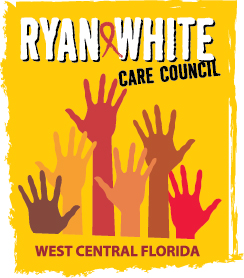 WEST CENTRAL FLORIDA RYAN WHITE CARE COUNCIL	RESOURCE PRIORITIZATION AND ALLOCATION RECOMMENDATIONS 	SUNCOAST HOSPICE, CLEARWATERTHURSDAY, SEPTEMBER 8, 2016	11:00 A.M. - 12:30 P.M.	AGENDACall to Order								ChairRoll Call								StaffChanges to Agenda							MembersAdoption of Minutes							Chair	July 14, 2016 (Attachment)Care Council Report							Co-ChairExpenditure Reports							MembersPart A Reallocation Recommendations				Part A RecipientPart B 2017 Allocation Recommendations 			Part B Lead AgencyElection of Chair and Co-Chair					MembersMeeting Time, Day, Location					MembersCommittee Work Plan (Attachment)					MembersVI. 	Community Input/Announcements					Chair/MembersVII. 	Adjournment								Chair	Note: Items in bold are action items.The Ryan White Care Council’s next meeting will be October 5, 2016 at the Children’s Board of Hillsborough County from 1:30pm-3:30pm. The CARE COUNCIL website is at www.thecarecouncil.org.  Meeting information, agendas and minutes will be posted on this website. 